	                         ПОВЫШЕНИЕ КВАЛИФИКАЦИИ ПЕРСОНАЛА  В 2018 ГОДУ. 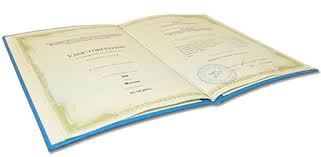 	                         ПОВЫШЕНИЕ КВАЛИФИКАЦИИ ПЕРСОНАЛА  В 2018 ГОДУ. 	                         ПОВЫШЕНИЕ КВАЛИФИКАЦИИ ПЕРСОНАЛА  В 2018 ГОДУ. 	                         ПОВЫШЕНИЕ КВАЛИФИКАЦИИ ПЕРСОНАЛА  В 2018 ГОДУ. 	                         ПОВЫШЕНИЕ КВАЛИФИКАЦИИ ПЕРСОНАЛА  В 2018 ГОДУ. 	                         ПОВЫШЕНИЕ КВАЛИФИКАЦИИ ПЕРСОНАЛА  В 2018 ГОДУ. 	                         ПОВЫШЕНИЕ КВАЛИФИКАЦИИ ПЕРСОНАЛА  В 2018 ГОДУ. 	                         ПОВЫШЕНИЕ КВАЛИФИКАЦИИ ПЕРСОНАЛА  В 2018 ГОДУ. № п/пДолжностьМесто обучения Срок обученияТемаВид обучения (дистанц. или очно)Примечание13456781Агрохимик 1 категорииотдела анализа почв, агрохимикатов, растениеводческой, пищевой продукцииАвтономная некоммерческая организация дополнительного образования «Учебный центр охраны труда и экологии»январь«Подготовка испытательных лабораторий к процедуре аккредитации и подтверждению компетентности»очноУдостоверение № 12 от 09.02.2018 г2Ведущий агрохимик  отдела анализа почв, агрохимикатов, растениеводческой, пищевой продукцииАвтономная некоммерческая организация дополнительного образования «Учебный центр охраны труда и экологии»январь«Подготовка испытательных лабораторий к процедуре аккредитации и подтверждению компетентности»очноУдостоверение № 11 от 09.02.2018 г3Ведущий агрохимик  отдела анализа почв, агрохимикатов, растениеводческой, пищевой продукцииАвтономная некоммерческая организация дополнительного образования «Учебный центр охраны труда и экологии»январь«Подготовка испытательных лабораторий к процедуре аккредитации и подтверждению компетентности»очноУдостоверение № 13 от 09.02.2018 г4Начальник отделаотдела анализа почв, агрохимикатов, растениеводческой, пищевой продукцииСахалинский учебный центр АНО ДПО «Учебный центр охраны труда и экологии»г. Южно-Сахалинскфевраль« Обучение пожарно-техническому минимуму, проверка знаний правил пожарной безопасности для руководителей и ответственных за пожарную безопасность»очноУдостоверение № 234 от 01.03.2018 г.5Начальник отделаотдела анализа почв, агрохимикатов, растениеводческой, пищевой продукцииСахалинский  учебный центр АНО ДПО «Учебный центр охраны труда и экологии»г. Южно-Сахалинскфевраль«Охрана труда для руководителей и специалистов организации»очноУдостоверение № 195 от 01.03.2018 г.6Агрохимик 1 категорииотдела анализа почв, агрохимикатов, растениеводческой, пищевой продукцииЧУ ДПО «Центр медико-гигиенического образования и услуг»мартПравила эксплуатации требования безопасности при работе на паровых стерилизаторов (автоклавы)очноУдостоверение № 3253от 21.03.2018г.Протокол аттестационной комиссии № 046/А7Заведующая лабораторией микробиологотдела токсикологического и радиологического анализа и охраны окружающей средыЧУ ДПО «Центр медико-гигиенического образования и услуг»мартПравила эксплуатации требования безопасности при работе на паровых стерилизаторов (автоклавы)очноУдостоверение № 15 (повторно)